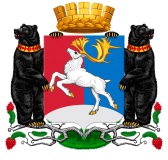 Камчатский крайАдминистрация городского округа «поселок Палана»ПОСТАНОВЛЕНИЕ_____________ № ________В целях реализации Федерального закона от 24.07.1998 № 124-ФЗ «Об основных гарантиях прав ребенка в Российской Федерации», Федерального закона от 24.06.1999 №120-ФЗ «Об основах системы профилактики безнадзорности и правонарушений несовершеннолетних», Федерального закона от 06.10.2003 № 131-ФЗ «Об общих принципах организации местного самоуправления в Российской Федерации», государственной программы Камчатского края «Физическая культура, спорт, молодежная политика, отдых и оздоровление детей в Камчатском крае», утвержденной постановлением Правительства Камчатского края от 29.11.2013 № 552-П,АДМИНИСТРАЦИЯ ПОСТАНОВЛЯЕТ:1. Создать межведомственную комиссию по организации отдыха и оздоровления детей и молодежи городского округа «поселок Палана» в составе согласно приложению 1.2. Утвердить положение о межведомственной  комиссии по организации отдыха и оздоровления детей и молодежи городского округа «поселок Палана» согласно приложению 2.3. Настоящее постановление вступает в силу после его официального обнародования.4. Контроль исполнения настоящего постановления возложить на начальника отдела образования, социальной защиты, культуры и спорта Администрации городского округа «поселок Палана».		Состав межведомственной комиссиипо организации отдыха и оздоровления детей и молодежи городского округа «поселок Палана»
Положение о межведомственной  комиссии по организации отдыха и оздоровления детей и молодежи городского округа «поселок Палана»1. Общие положения1.1. Межведомственная комиссия по организации отдыха и оздоровления детей и молодежи городского округа «поселок Палана» (далее – Комиссия) является постоянно действующим коллегиальным совещательным органом при Администрации городского округа «поселок Палана», созданным в целях принятия эффективных мер по обоснованному и целенаправленному решению вопросов по организации отдыха и оздоровления детей и молодежи, проживающих на территории городского округа «поселок Палана».1.2. В своей деятельности Комиссия руководствуется действующим законодательством Российской Федерации и Камчатского края, настоящим Положением.1.3. Персональный состав Комиссии утверждается постановлением Администрации городского округа «поселок Палана».2. Основные задачи КомиссииОсновными задачами Комиссии являются:2.1. Выявление и оказание содействия в решении наиболее острых вопросов в сфере отдыха и оздоровления детей и молодежи городского округа «поселок Палана».2.2. Разработка мероприятий, программ и предложений по повышению эффективности организации отдыха и оздоровления детей и молодежи городского округа «поселок Палана».2.3. Распределение путевок во Всероссийские детские центры, военно-спортивные центры.2.4. Осуществление контроля за своевременной подготовкой и проводимыми мероприятиями по организации отдыха и оздоровления детей и молодежи городского округа «поселок Палана».3. Права и полномочия КомиссииВ пределах своих полномочий Комиссия обладает правами:3.1. Вносить на рассмотрение Главы городского округа «поселок Палана» предложения по вопросам, входящим в компетенцию Комиссии.3.2. Приглашать на заседания Комиссии руководителей подведомственных учреждений, должностных лиц общественных и иных организаций, занимающихся вопросами организации отдыха и оздоровления детей и молодежи городского округа «поселок Палана».3.3. Создавать из числа членов Комиссии и привлеченных специалистов экспертные и рабочие группы для изучения, разработки и оценки программ и предложений, направленных на повышение эффективности организации отдыха и оздоровления детей и молодежи городского округа «поселок Палана».4. Организация деятельности Комиссии4.1. Комиссию возглавляет начальник отдела образования, социальной защиты, культуры и спорта Администрации городского округа «поселок Палана», который является председателем Комиссии и осуществляет общее руководство Комиссией, распределяет обязанности между заместителем председателя Комиссии и членами Комиссии, координирует их деятельность и отвечает за выполнение возложенных на Комиссию задач.4.2. На заседания Комиссии могут приглашаться специалисты, представители заинтересованных предприятий, организаций и учреждений.4.3. Заседания Комиссии ведет председатель Комиссии, а в случае его отсутствия – заместитель председателя Комиссии.4.4. Заседания Комиссии проводятся не позднее, чем за семь рабочих дней до начала каждой лагерной смены, на которую поступила разнарядка.4.5. Комиссия рассматривает заявления и документы граждан, исходя из требований к конкретной лагерной смене. 4.6. По результатам рассмотрения поступивших в Комиссию документов выносится решение о распределении путевки во Всероссийский детский центр, военно-спортивный центр.4.7. Заседание Комиссии оформляется протоколом, который подписывается Председателем Комиссии.4.8. Каждому гражданину, документы которого рассматривались на заседании Комиссии, в течение семи рабочих дней сообщается о результатах рассмотрения в письменной форме. 4.9. Заседание Комиссии считается правомочным, если на нем присутствует не менее 2/3 членов ее состава. Решение спорных вопросов, вынесенных на обсуждение Комиссии, принимается открытым голосованием простым большинством голосов из числа ее членов, присутствующих на заседании Комиссии. В случае равенства числа голосов, голос Председателя Комиссии имеет решающее значение.О межведомственной комиссии по организации отдыха и оздоровления детей и молодежи городского округа «поселок Палана»Глава  городского округа «поселок Палана»О.П. МохиреваПриложение 1 к постановлению Администрации городского округа «поселок Палана» от ____________ № ______Председатель комиссииСтепанов Александр Викторович– начальник отдела образования, социальной защиты, культуры и спорта Администрации городского округа «поселок Палана»;Заместитель председателя комиссииТолкачёва Анжела Арнольдовна– заместитель начальника отдела образования, социальной защиты, культуры и спорта Администрации городского округа «поселок Палана»;Члены комиссии:Крупенникова Евгения ВячеславовнаКузнецова Алина АркадьевнаЛевенец Людмила ИвановнаМарченко Анастасия Алексеевна– консультант отдела образования, социальной защиты, культуры и спорта Администрации городского округа «поселок Палана» (специалист в сфере опеки и попечительства);– консультант отдела образования, социальной защиты, культуры и спорта Администрации городского округа «поселок Палана»;– социальный педагог МКОУ «СОШ № 1 пгт. Палана» (по согласованию);– главный специалист-эксперт отдела образования, социальной защиты, культуры и спорта Администрации городского округа «поселок Палана», секретарь комиссии по делам несовершеннолетних и защите их прав.Приложение 2 к постановлению Администрации городского округа «поселок Палана» от ____________ № ______